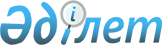 Жария сервитутты белгілеу туралыҚарағанды облысы Ақтоғай ауданының әкімдігінің 2023 жылғы 31 наурыздағы № 19/01 қаулысы
      Қазақстан Республикасы Жер Кодексінің 17-бабының 1-1) тармақшасына, 69-бабының 4-тармағына, Қазақстан Республикасының "Қазақстан Республикасындағы жергілікті мемлекеттік басқару және өзін-өзі басқару туралы" Заңының 31-бабы 1-тармағының 10) тармақшасына сәйкес Ақтоғай ауданының әкімдігі ҚАУЛЫ ЕТЕДІ:
      1. Осы қаулының 1-қосымшасына сәйкес "Atlas Gold" жауапкершілігі шектеулі серіктестігіне пайдалы қазбаларды барлау үшін, жалпы көлемі 17229,8436 гектар жер учаскесін меншік иелері мен жер пайдаланушылардан алып қоймай 2026 жылдың 11 қарашасына дейін жария сервитут белгіленсін.
      2. Осы қаулының 2-қосымшасына сәйкес "Atlas Gold" жауапкершілігі шектеулі серіктестігіне пайдалы қазбаларды барлау үшін, жалпы көлемі 24435,1358 гектар жер учаскесін меншік иелері мен жер пайдаланушылардан алып қоймай 2026 жылдың 27 қарашасына дейін жария сервитут белгіленсін.
      3. "Ақтоғай ауданының жер қатынастары, сәулет және қала құрылысы бөлімі" мемлекеттік мекемесі (К.Изаков) осы қаулыдан туындайтын шараларды қабылдасын.
      4. Осы қаулының орындалуын бақылау Ақтоғай ауданы әкімінің орынбасары Амралин Серик Кабыловичқа жүктелсін.
      5. Осы қаулы оның алғашқы ресми жарияланған күнінен бастап қолданысқа енгізіледі. "Atlas Gold" жауапкершілігі шектеулі серіктестігіне жария сервитут белгіленетін жер учаскелерінің тізбесі "Atlas Gold" жауапкершілігі шектеулі серіктестігіне жария сервитут белгіленетін жер учаскелерінің тізбесі
					© 2012. Қазақстан Республикасы Әділет министрлігінің «Қазақстан Республикасының Заңнама және құқықтық ақпарат институты» ШЖҚ РМК
				
      Аудан әкімі

Р.Кенжебеков
Ақтоғай ауданы әкімдігінің
2023 жылғы 31 наурыздағы
№ 19/01 қаулысына 1-қосымша
р/с№
Жер пайдаланушылардың (меншік иелерінің) атауы, кадастрлық нөмірі
Жария сервитут белгілеудің жалпы алаңы, гектар
Оның ішінде
Оның ішінде
р/с№
Жер пайдаланушылардың (меншік иелерінің) атауы, кадастрлық нөмірі
Жария сервитут белгілеудің жалпы алаңы, гектар
ауыл шаруашылығы алқаптары, жайылым, гектар
Өнеркәсіп, көлік, байланыс жерлері, гектар
1
"Думан" шаруа қожалығы 09-102-012-191 
672,8860 
672,8860 
2
"Думан" шаруа қожалығы 09-102-012-168
13,3940 
13,3940 
3
"Мейржан" шаруа 09-102-012-146
523,1640 
523,1640 
4
"Шұғыла" шаруа қожалығы 09-102-012-034
1433,0000 
1433,0000 
5
"Шұғыла" шаруа қожалығы 09-102-012-185 
326,8320 
326,8320 
6
Алимжанова Бакыт 09-102-012-218
5,9150 
5,9150 
7
"Ақжол" шаруа қожалығы 09-102-012-013 
1093,0228 
1093,0228 
8
"Ақорда" шаруа қожалығы 09-102-012-162 
3847,2570 
3847,2570 
9
"Мәнен" шаруа қожалығы 09-102-012-102
900,0000 
900,0000 
10
"Бак-Тау" жауапкершілігі шектеулі серіктестігі 09-102-012-182
1000,0478 
1000,0478 
11
"Асхат" шаруа қожалығы 09-102-012-110
498,0250 
498,0250 
12
"Ерасыл" шаруа қожалығы 09-102-012-228
1786,4280 
1786,4280 
13
"Мұхамедрахым" шаруа қожалығы 09-102-012-108
1374,6350 
1374,6350 
14
Қарағанды облысының табиғи ресурстар және табиғат пайдалануды реттеу басқармасының "Орман және жануарлар әлемін қорғау жөніндегі Ақтоғай шаруашылығы" коммуналдық мемлекеттік мекемесі 09-102-012-173
209,8280
209,8280 
15
Қарағанды облысының табиғи ресурстар және табиғат пайдалануды реттеу басқармасының "Орман және жануарлар әлемін қорғау жөніндегі Ақтоғай шаруашылығы" коммуналдық мемлекеттік мекемесі 09-102-038-007
7,9750 
7,9750 
16
"Нұрдәулет" шаруа қожалығы 09-102-014-232
301,6630 
301,6630 
17
"Береке" шаруа қожалығы 09-102-014-118
168,2950 
168,2950 
18
"Жасұлан" шаруа қожалығы 09-102-014-027
2,4870 
2,4870 
19
"Ақорда" шаруа қожалығы 09-102-014-170
2895,5200 
2895,5200 
20
"Сүйіндік" қожалығы 09-102-014-233
169,4690 
169,4690 
Барлығы
17229,8436 
17229,8436 Ақтоғай ауданы әкімдігінің
2023 жылғы 31 наурыздағы
№ 19/01 қаулысына 2-қосымша
р/с№
Жер пайдаланушылардың (меншік иелерінің) атауы, кадастрлық нөмірі
Жария сервитут белгілеудің жалпы алаңы, гектар
Оның ішінде
Оның ішінде
р/с№
Жер пайдаланушылардың (меншік иелерінің) атауы, кадастрлық нөмірі
Жария сервитут белгілеудің жалпы алаңы, гектар
ауыл шаруашылығы алқаптары, жайылым, гектар
Өнеркәсіп, көлік, байланыс жерлері, гектар
1
Қарағанды облысының табиғи ресурстар және табиғат пайдалануды реттеу басқармасының "Орман және жануарлар әлемін қорғау жөніндегі Ақтоғай шаруашылығы" коммуналдық мемлекеттік мекемесі 09-102-038-008 
16,1870
16,1870
2
"Ай-Кажы" шаруа қожалығы 09-102-014-215
303,5190 
303,5190 
3
"Жасұлан" шаруа қожалығы 09-102-014-028
1453,0090
1453,0090
4
"Сүйіндік" шаруа қожалығы 09-102-014-233
18,4938
18,4938
5
"Ақорда" шаруа қожалығы 09-102-014-170
10,7530
10,7530
6
"Ақжол" шаруа қожалығы 09-102-014-209
482,5960
482,5960
7
"Ақжол" шаруа қожалығы 09-102-014-153
1298,357
1298,357
8
"Сұңқар" шаруа қожалығы 09-102-014-018
1179,473
1179,473
9
"Спан-Балуан" шаруа қожалығы 09-102-014-185
2517,0570
2517,0570
10
"Керегетас" шаруа қожалығы 09-102-014-181
8222,666
8222,666
11
"Ержан" шаруа қожалығы 09-102-014-198
384,022
384,022
12
"Байтоқа" қожалығы 09-102-014-117
1426,934
1426,934
13
"Бірлестік" қожалығы 09-102-014-039
852,199
852,199
14
"Күнбет" шаруа қожалығы 09-102-014-116
1490,085
1490,085
15
"Еркін" шаруа қожалығы 09-102-014-134
1292,711
1292,711
16
"Еркін" шаруа қожалығы 09-102-014-132
275,443
275,443
17
"Ержан" шаруа қожалығы 09-102-014-105
436,445
436,445
18
"Күйгенсай" шаруа қожалығы 09-102-014-120
2427,303
2427,303
19
Сона елді мекенінің жерлері 09-102-014-233
16,784
16,784
20
"Ержан" шаруа қожалығы 09-102-031-019
3,145
3,145
21
"Қанағат" шаруа қожалығы 09-102-031-021
253,471
253,471
22
"Нұр" шаруа қожалығы 09-102-029-135
74,483
74,483
Барлығы:
24435,1358 
24435,1358